                    Ассортиментная ведомость растенийNПпИзображениеНаименованиеРазмерсмКол-вошт.ЦенаРуб.Стои-мостьРуб.1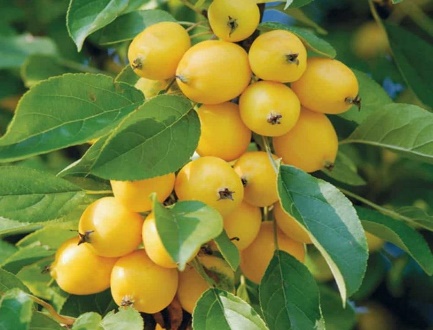 Яблоня “Китайка золотаяРанняя”250-2701725072502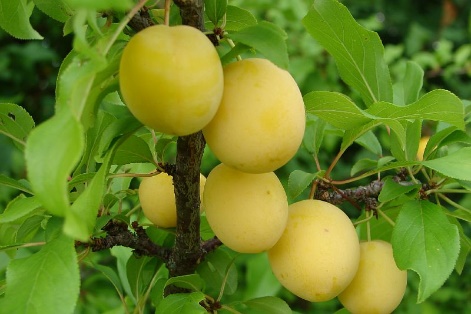 Алыча “Злато скифов”250-2701655065503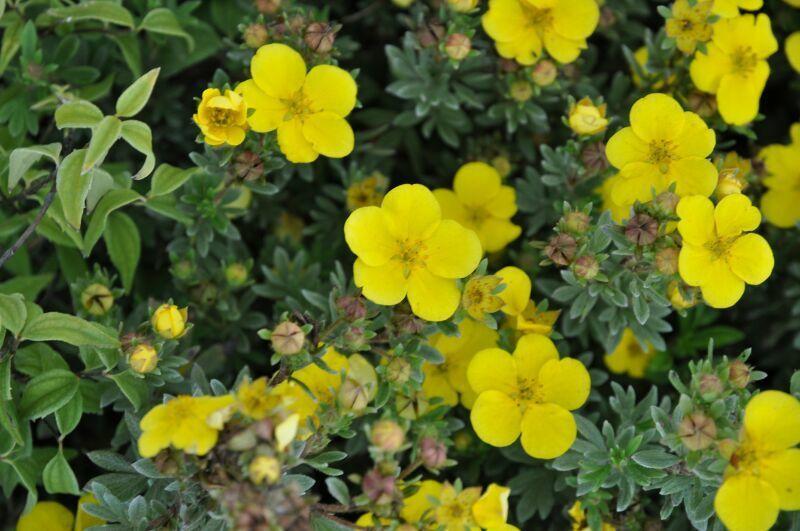 Лапчатка кустарниковая “Sommeflor”403120036004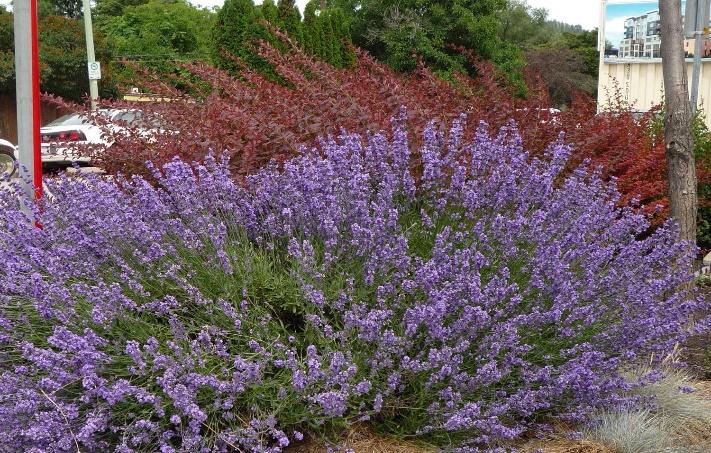 Котовник Фассена“Six Hills Giant”40380024005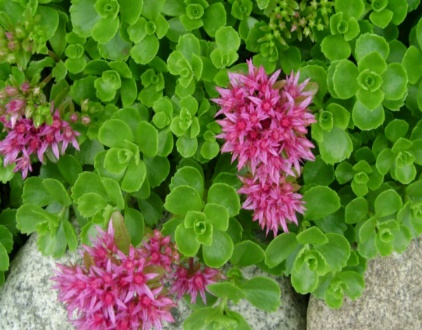 Седум ложный  “Roseum”5-103017051006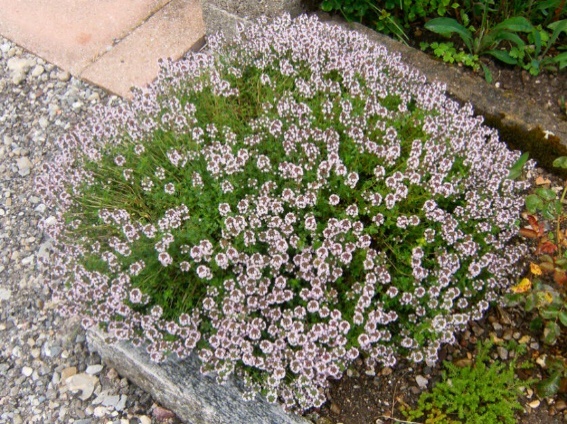 Тимьян обыкновенный “Compactus”5-7251904750                                                             Первая линия,   высота  35-45                                                                Первая линия,   высота  35-45                                                                Первая линия,   высота  35-45                                                                Первая линия,   высота  35-45                                                                Первая линия,   высота  35-45                                                                Первая линия,   высота  35-45                                                                Первая линия,   высота  35-45   7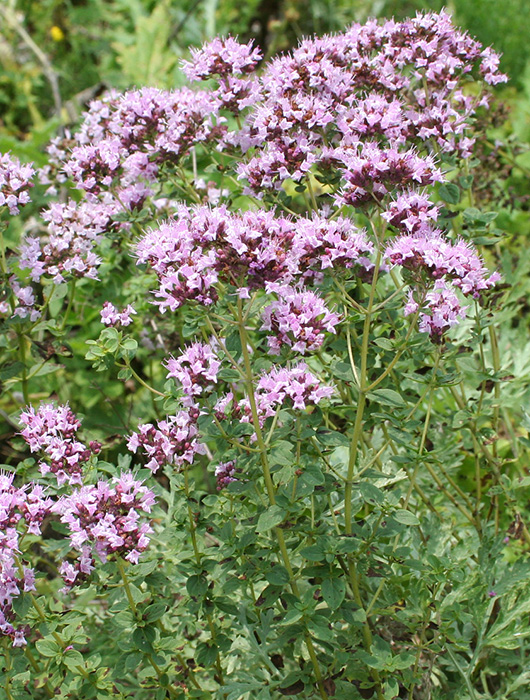 Душица обыкновенная“Compactum”202145094508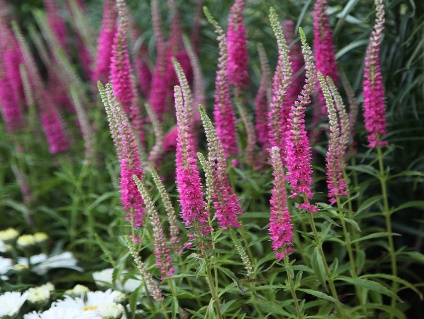 Вероника колосковая “First Love” “Rot Fuchs”4021800144009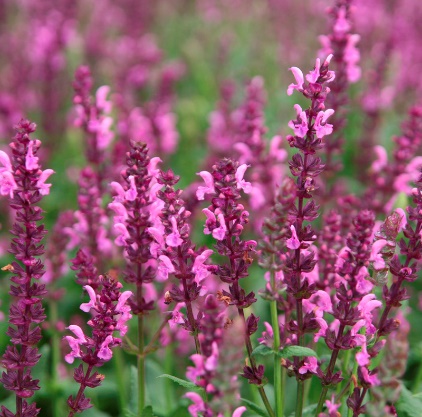 Шалфей дубравный“Rose Queen”4014600840010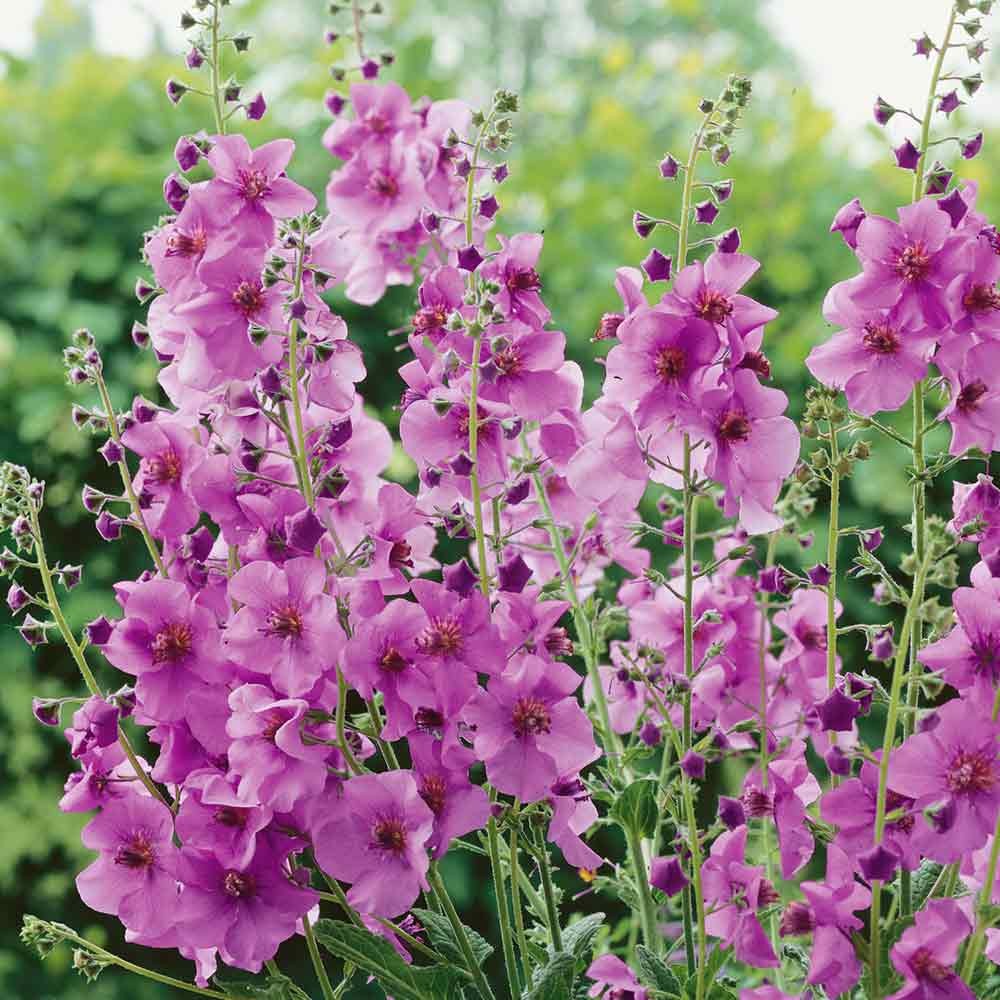 Вербаскум гибридный “Jackie in Pink”407200140011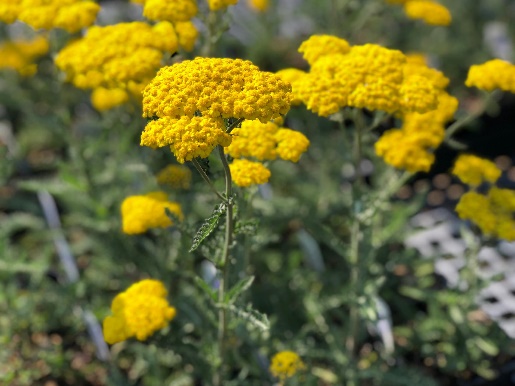 Тысячелистник обыкновенный“Moonshine4075503850                                                            Вторая линия,  высота 55-65                                                            Вторая линия,  высота 55-65                                                            Вторая линия,  высота 55-65                                                            Вторая линия,  высота 55-65                                                            Вторая линия,  высота 55-65                                                            Вторая линия,  высота 55-65                                                            Вторая линия,  высота 55-6512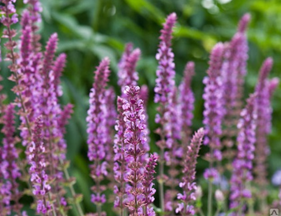  Шалфей дубравный“Ametist”50-6011800880013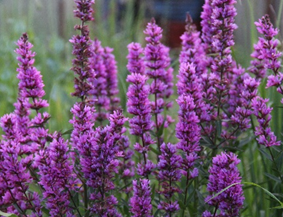 Дербенник иволистный“Robert”6012800960014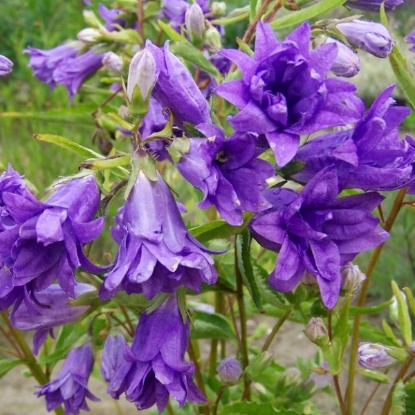 Колокольчик крапиволистный“Bernice”606400240015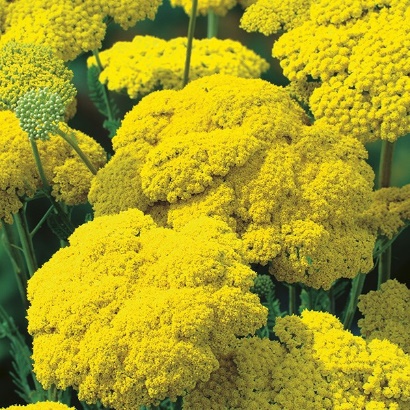 Тысячелистник обыкновенный“Gold Plate”60-7045502200                                                              Третья линия , высота 75-85                                                              Третья линия , высота 75-85                                                              Третья линия , высота 75-85                                                              Третья линия , высота 75-85                                                              Третья линия , высота 75-85                                                              Третья линия , высота 75-85                                                              Третья линия , высота 75-8516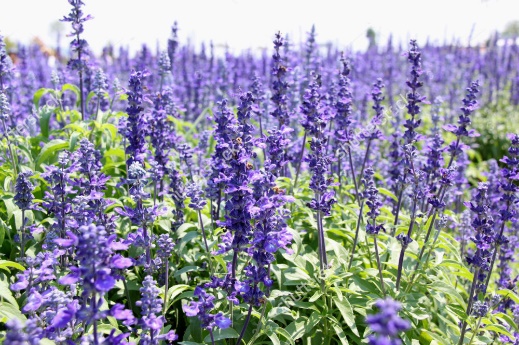 Иссоп лекарственный“Ametict” 70-80 8600480017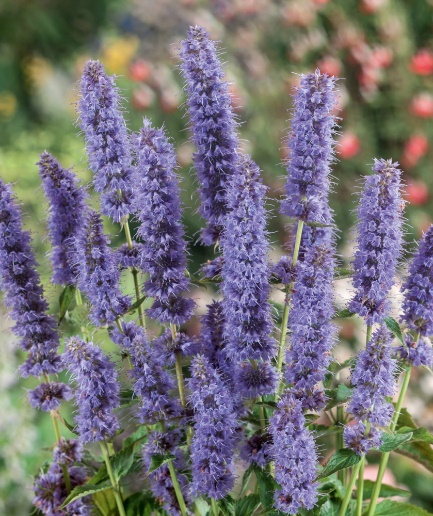 Лофант “Blue Fortun”75-858300240018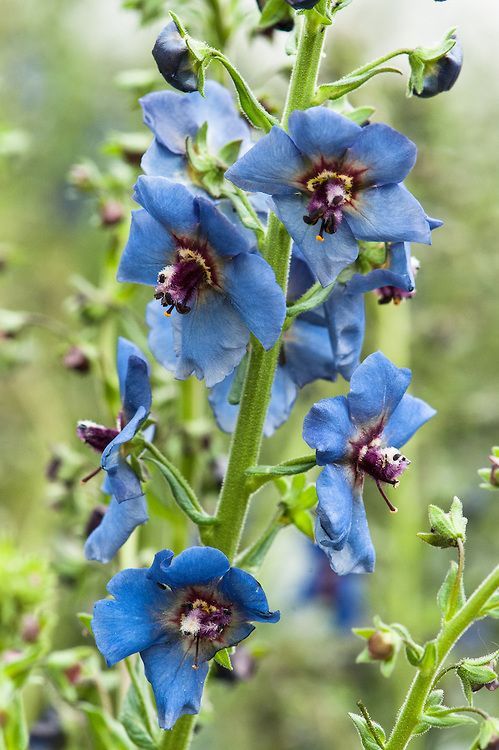 Вербаскум гибридный“Blue Lagoon”75-859200180019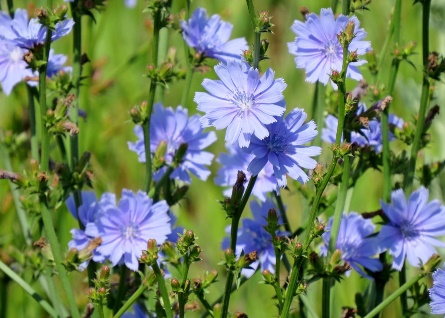 Цикорий обыкновенный80-908250200020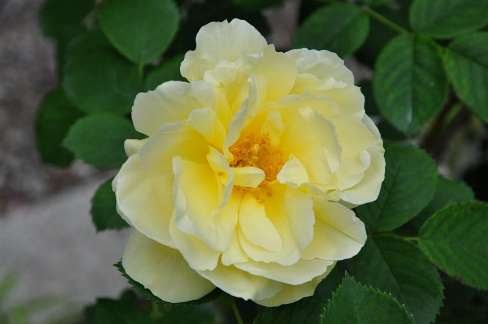 Роза ругоза“Gelbe Dagmar Hastrup100-120318005400Итого:106550